ПРОЕКТ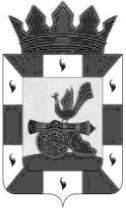 АДМИНИСТРАЦИЯ МУНИЦИПАЛЬНОГО ОБРАЗОВАНИЯ «СМОЛЕНСКИЙ РАЙОН» СМОЛЕНСКОЙ ОБЛАСТИП О С Т А Н О В Л Е Н И Еот ___________   № ____О внесении изменений в муниципальную программу «Комплексные меры по профилактике правонарушений и усилению борьбы с преступностью в муниципальном образовании «Смоленский район» Смоленской области на 2017 - 2019 годы»В соответствии со статьей 179 Бюджетного кодекса Российской Федерации, в целях повышения эффективности и рационального использования средств бюджета муниципального образования «Смоленский район» Смоленской областиАДМИНИСТРАЦИЯ МУНИЦИПАЛЬНОГО ОБРАЗОВАНИЯ  «СМОЛЕНСКИЙ РАЙОН» СМОЛЕНСКОЙ ОБЛАСТИ   ПОСТАНОВЛЯЕТ:          1. Внести в муниципальную программу «Комплексные меры по профилактике правонарушений и усилению борьбы с преступностью в муниципальном образовании «Смоленский район» Смоленской области на 2017 - 2019 годы», утвержденную постановлением Администрации муниципального образования «Смоленский район» Смоленской области от 06.12.2016 № 1385 (далее Программа) следующие изменения:          1.1. Позицию паспорта Программы «Объемы бюджетных ассигнований программы» изложить в следующей редакции:         1.2. В разделе 4 Программы «Обоснование ресурсного обеспечения Программы» слова «2018 году – 15 000 рублей» заменить словами «2018 году – 17000 рублей».         1.3. Позицию 1.13 Приложения к муниципальной программе изложить в следующей редакции:         1.4. Позицию «ВСЕГО» Приложения к муниципальной программе изложить в следующей редакции:         2. Настоящее постановление вступает в силу после официального  опубликования в районной газете «Сельская правда». Глава муниципального образования «Смоленский район» Смоленской области                        О.Н. ПавлюченковаОбъемы бюджетных ассигнований программы  47 000  руб. 00 коп.1.13Организация и проведение спортивно-массовых мероприятий среди трудящихся Смоленского района     комитет по культуре 2017 - 2019
годы11,03,05,03,0ВСЕГО:                                                     47 000150001700015000